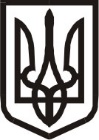 Виконавчий комітет Нетішинської міської радиХмельницької областіР О З П О Р Я Д Ж Е Н Н Я24.06.2024					Нетішин			     № 368/2024-ркПро тимчасове виконання обов’язків директора центру професійного розвитку педагогічних працівників Нетішинської міської ради Відповідно до пункту 20 частини 4 статті 42 Закону України «Про місцеве самоврядування в Україні», розпорядження міського голови від 24 червня 2024 року № 88/2024-рв «Про надання Назаренко О.М. щорічної основної відпустки», пунктів 1.5 та 4.6. Контракту, укладеного з директором Центру професійного розвитку педагогічних працівників Нетішинської міської ради Назаренко О.М. від  05 травня 2021 року, зі змінами:1. Тимчасове виконання обов’язків директора Центру професійного розвитку педагогічних працівників Нетішинської міської ради, на період щорічної основної відпустки директора Центру професійного розвитку педагогічних працівників Нетішинської міської ради НАЗАРЕНКО Ольги Миколаївни:1.1 від 01 липня до 14 липня 2024 року включно та від 22 липня до                  04 серпня 2024 року включно покласти на консультанта Центру професійного розвитку педагогічних працівників Нетішпнської міської ради ОЛЕСЮК Наталію Володимирівну;1.2. від 15 липня до 21 липня 2024 року включно покласти на психолога Центру професійного розвитку педагогічних працівників Нетішпнської міської ради КОВАЛІНСЬКУ Анастасію Костянтинівну;1.3. від 05 серпня до 11 серпня 2024 року включно покласти на консультанта Центру професійного розвитку педагогічних працівників Нетішпнської міської ради МАХНЮК Ганну Миколаївну.Підстава: 	- заява директора центру професійного розвитку педагогічних працівників Нетішинської міської ради Ольги НАЗАРЕНКО від 20 червня 2024 року.2. Контроль за виконанням цього розпорядження покласти на заступника міського голови з питань діяльності виконавчих органів ради Василя МИСЬКА.Міський голова						    Олександр СУПРУНЮКЗ розпорядженням ознайомлені:Назаренко О.М.					 «____»____________ 2024 рокуОлесюк Н.В.					 «____»____________ 2024 рокуКовалінська А.К.					 «____»____________ 2024 рокуМахнюк Г.М.					 «____»____________ 2024 року